REPUBLIC OF ALBANIACENTRAL ELECTION COMMISSIONDECISIONON RETURN OF COMPLAINT NO. 09, SUBMITTED TO THE CEC ON JULY 5, 2013The Central Election Commission, in its meeting on July 9, 2013, with the participation of:Lefterije	LUZI (LLESHI)-		ChairwomanHysen		OSMANAJ-			Member  Klement	ZGURI-			Member                           Vera		SHTJEFNI-			MemberReviewed the issue with the followingPLAINTIFF: 	           Alliance for Equality and European Justice  OBJECT: 	On return of the complaint no.09, dated 05.07.2013, submitted by the Alliance for Equality and Europan Justice, with the object: Objection to the CEC Decision no. 669, dated  03.07.2013, on release of the elections result for the election zone of Berat Region for 2013 parliamentary elections.  LEGAL REFERENCE: Article 23, item 1, letter “a”, Article 129,  item 1, 3, letter (c) and item 4, article 126, item 2 of the law no. 10019, dated 29.12.2008 “The Electoral Code of the Republic of Albania”. The CEC, after reviewing the submitted documentation and hearing the discussions of the representatives of political parties,NOTESThe Alliance for Equality and European Justice has filed a complaint to the CEC which meets the requirements of Article127 of the Electoral Code and is registered in the Election Complaint Register, No. 09, on July 5, 2013On July 9, 2013, at 12.00, after the report of Mrs. Lefterie Lleshi and the discussions of the representatives of political parties, it was found that this election complaint does not meet the criteria of the form and the requirements of Article 126, item 2 of the Electoral Code. The complaint does not have attached a copy of the CEC Decision on adoption of the aggregate table of results for the election zone of Berat Region, which is the object of complaint filed by the electoral subject to the CEC.Based on article 129, item 3, letter (c) of the Elelctoral Code, the CEC makes the preliminary verification of the complaint and in case one of the elements of the fom is missing, decides to return it in order to be completed.FOR THESE REASONSThe CEC, based on article 21, item 1, Article 126, item 2, Article 129, item 1, 3, letter (c) and item 4 of the law no. 10019, dated 29.12.2008 “The Electoral Code of the Republic of Albania”,  DECIDEDTo return the complaint filed by the Alliance for Equality and European Justice Party,  no.09, dated 05.07.2013, in order to be completed.  This Decision comes immediately into effect. An apeal can be filed against this complaint in the Electoral College of Tirana Court of Appeals, within five days after its announcement.  Lefterije	LUZI (LLESHI)-		ChairwomanHysen		OSMANAJ-			Member  Klement	ZGURI-			Member                           Vera		SHTJEFNI-			Member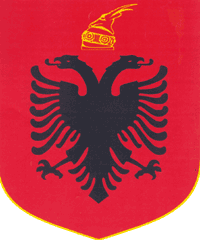 